LIGO Laboratory / LIGO Scientific CollaborationLIGO- E1300829	                 LIGO                   Nov 04, 2013
aLIGO HEPI H1 HAM3 Assembly Validation ReportE1300829Hugo Paris, Fabrice Matichard for the SEI TeamDistribution of this document:Advanced LIGO ProjectThis is an internal working noteof the LIGO LaboratoryContents1.	Introduction	32.	Sub-Components Testing	33.	Load Cells assembly	34.	Boot Location	45.	Check Stops Gaps	46.	Gaps check	57.	IPS Centering	58.	Sensor ASD	69.	SUS-watchdogs interaction test	710.	Static Test local drive	711.	Linearity Test/Range of motion in the local basis	812.	Actuator Plate to Shields gap	913.	Valve Check	914.	Local-to-local measurements	1015.	Alignment offsets:	12IntroductionThis document summarizes the steps to be done to validate HEPI assemblies.  Corresponding reports must be posted in :LIGO-E1300454: aLIGO HEPI Testing ReportsSub-Components TestingKaman Inductive Position Sensors: calibration, linearity, factory data, noise measurements (E0900426 – HEPI Kaman Sensor Receiving Analysis - Results posted in the SVN )HEPI actuator linearity test (E1100338 – aLIGO HEPI Actuators Test Results)L4C test (Q0900007)Load Cells assemblyBSC HEPI load cell capacity → 3000 lbsHAM HEPI load cell capacity → 2000 lbsAcceptance criteria:The values must not exceed 80% of the load cell capacity (2400lbs for BSC and 1600lbs for HAM).Test result:	Passed:       	Failed:          .Boot LocationAcceptance criteria:Test result:	Passed:       	Failed:          .Check Stops GapsThe stops must not touch the boot. There is 15 stops per boot, 5 per F bracket.Test result:	Passed:        	Failed:          Gaps checkFour  particular gaps need to be check.Acceptance criteria:a 0.08” shim must fit in these two gapsIssues/difficulties/comments regarding this test: Gap#1 is tricky to reach. At LASTI, the solution found was to tape the shim to an extension (rod, rigid ruler, etc.). Gap#2 should be reachable by hand.Gap#3 and 4 are tricky, but should also be doable (no picture)Test result:	Passed:        	Failed:          .IPS CenteringScripts files for processing and plotting in SVN at: /SeiSVN/seismic/HEPI/Common/Testing_Functions_HEPI/Offset_STD_IPS_HEPI.mData in SVN at: /ligo/svncommon/SeiSVN/seismic/HEPI/H1/HAM3/Data/Static_Tests/_IPS_Read_Back__20131031_15:23.matAll the loops must be turned off during this test.Issues/difficulties/comments regarding this test:The test was performed on October 31st 2013, with HEPI Locked.Test result:	Passed:    X   	Failed:          Sensor ASDScripts files for processing and plotting in SVN at: /SeiSVN/seismic/HEPI/Common/Testing_Functions_HEPI/ASD_Measurements_Local_HEPI.mData in SVN at:SeiSVN/seismic/HEPI/H1/HAM3/Data/Spectra/Undamped/LHO_HPI_HAM3_ASD_m_IPS_L4C_2013_09_07.matFigures in SVN at:/SeiSVN/seismic/HEPI/H1/HAM3/Data/Figures/Spectra/Undamped/LHO_HPI_HAM3_ASD_m_IPS_L4C_2020_09_07_3 5:4:.fig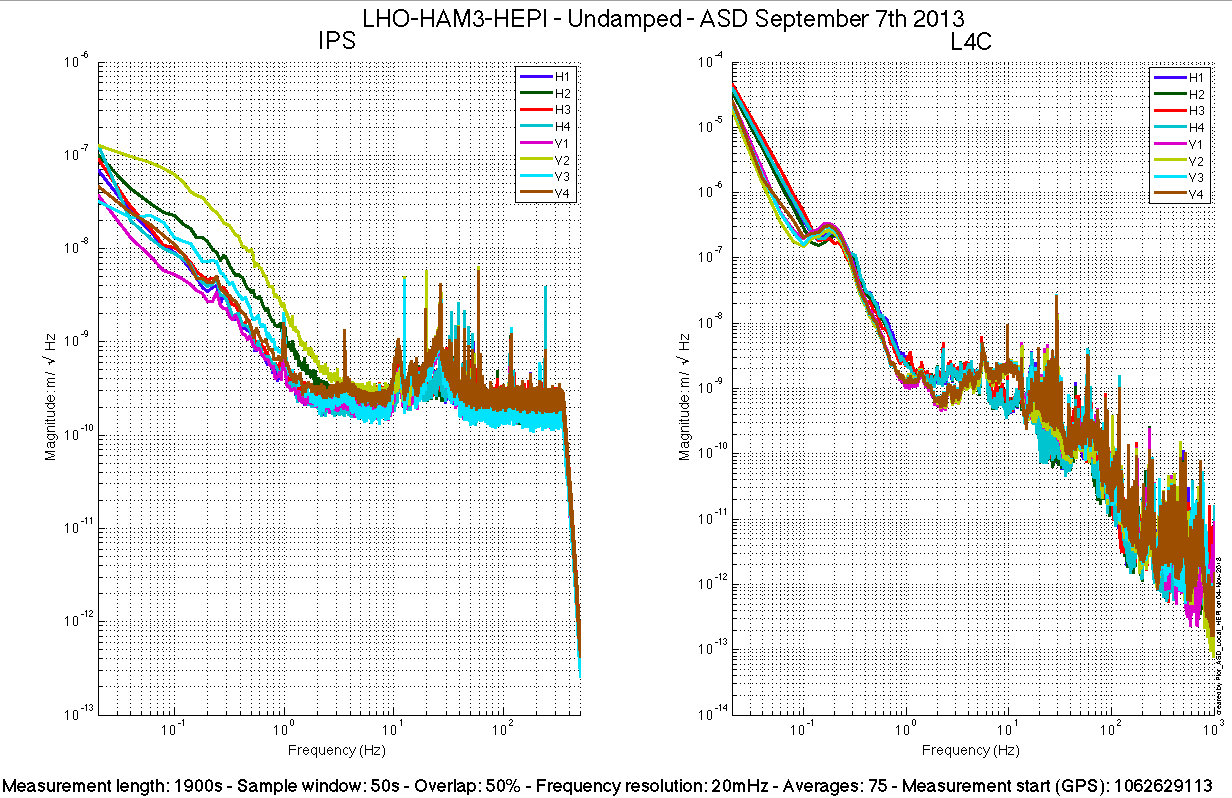 Issues/difficulties/comments regarding this test:Measurements were performed with all PreFilters ON.Acceptance criteria:Test result:	Passed:   X    	Failed:          .SUS-watchdogs interaction testThis test will be obsolete very soon, as the payload-HEPI WD connection is planned for removal.. Set up a zero value on the payload watchogs.. Check that the payload watchdog screen of HEPI tripped.. In the payload watchdog screen, click on the OVERRIDE button and reset the watchdog.. Do the same process for all the payloadsAcceptance criteria:The HEPI must trip when the payload watchdogs are trippedThe HEPI watchdogs could be reset when the OVERRIDE button is ONTest result:	Passed:        	Failed:          .When this test is done, reset everything (OVERRIDE button OFF, put back the value on the payload watchdog).Static Test local drive Scripts files for processing in SVN at: /SeiSVN/seismic/HEPI/Common/Testing_Functions_HEPI/Static_Test_Local_Basis_HEPI.m. Drive of 5000 countsTable - Main couplings and cross couplings. Drive of 1000 countsTable - Main couplings and cross couplings. Drive of 2500 countsTable - Main couplings and cross couplingsIssues/difficulties encountered during this test: Drive of 1000 and 2500 counts were skipped. Static_Test_Local_Basis_HEPI.m drives at 5000 counts only.Acceptance criteria:The results in these three tables must be the same (within xxx%)Test result:	Passed:    X   	Failed:          .Linearity Test/Range of motion in the local basisScripts files for processing and plotting in SVN at: /SeiSVN/seismic/HEPI/Common/Testing_Functions_HEPI/Linearity_Test_Awgstream_HEPI.mData in SVN at:SeiSVN/seismic/HEPI/H1/HAM3/Data/Linearity_Test/ LHO_HPI_HAM3_Linearity_test_20130903T135532.matFigures in SVN at:	/SeiSVN/seismic/HEPI/H1/HAM3/Data/Figures/Linearity_Test/Issues/difficulties encountered during this test: The autosave failed and the plots saved under the SVN are empty.Acceptance criteria:Test result:	Passed:    ?   	Failed:          .Actuator Plate to Shields gapPerform this test ONLY if the range of motion test failed.Three gaps per actuator need to be checked. Acceptance criteria:A 0.1” shim must fit into the gap #1A 0.05 shim must fit into gap #2 and #3Test result:	Passed:        	Failed:          Valve CheckScripts files for processing and plotting in SVN at: /SeiSVN/seismic/HEPI/H1/HAM3/Scripts/Valve_Check/plot_valve_check.mData in SVN at:SeiSVN/seismic/HEPI/H1/HAM3/Data/Spectra/Undamped//SeiSVN/seismic/HEPI/H1/HAM3/Scripts/Valve_CheckFigures in SVN at:/SeiSVN/seismic/HEPI/H1/HAM3/Scripts/Valve_CheckAcceptance criteria:Test result:	Passed:       	Failed:          .Local-to-local measurements*: Values Need to be updatedData files in SVN at: /SeiSVN/seismic/HEPI/H1/HAM3/Data/Transfer_Functions/Measurements/Undamped/LHO_HPI_HAM3_Data_L2L_500Hz_1000Hz_20130903-172713.matLHO_HPI_HAM3_Data_L2L_100Hz_500Hz_20130903-194343.matLHO_HPI_HAM3_Data_L2L_10Hz_100Hz_20130903-205304.matLHO_HPI_HAM3_Data_L2L_700mHz_10Hz_20130904-163817.matLHO_HPI_HAM3_Data_L2L_100mHz_700mHz_20130904-200540.matLHO_HPI_HAM3_Data_L2L_10mHz_100mHz_20130904-225820.matLHO_HPI_HAM3_Data_L2L_2mHz_10mHz_20130905-014021.matData is called by Case #2 of:
/ligo/svncommon/SeiSVN/seismic/HEPI/H1/HAM3/Data/Figures/Transfer_Functions/Measurements/Measurements_List_H1_HPI_HAM3.mData collection script files:/SeiSVN/seismic/HEPI/Common//Transfer_Function_Scripts/Run_TF_L2L_10mHz_100mHz.mRun_TF_L2L_100mHz_500mHz.mRun_TF_L2L_500mHz_5Hz.mRun_TF_L2L_5Hz_100Hz.mRun_TF_L2L_100Hz_1000Hz.mScripts files for processing and plotting in SVN at: /SeiSVN/seismic/HEPI/H1/HAM3/Scripts/Control_Scripts/release/Step_1_TF_Loc_to_Loc_H1_HEPI_HAM3.m Figures in SVN at:/SeiSVN/seismic/HEPI/H1/HAM3/Data/ Figures/Transfer_Functions/Measurements/Undamped/H1_HPI_HAM3_TF_L2L_Raw_from_ACT_to_IPS_2013_09_04.figH1_HPI_HAM3_TF_L2L_Raw_from_ACT_to_IPS_2013_09_04.figStorage of measured transfer functions in the SVN at:/SeiSVN/seismic/HEPI/H1/HAM3/Data/Transfer_functions/ Simulations/Undamped/H1_HPI_HAM3_TF_L2L_Sym_2013_09_04.matThe local-to-local transfer functions are presented below. 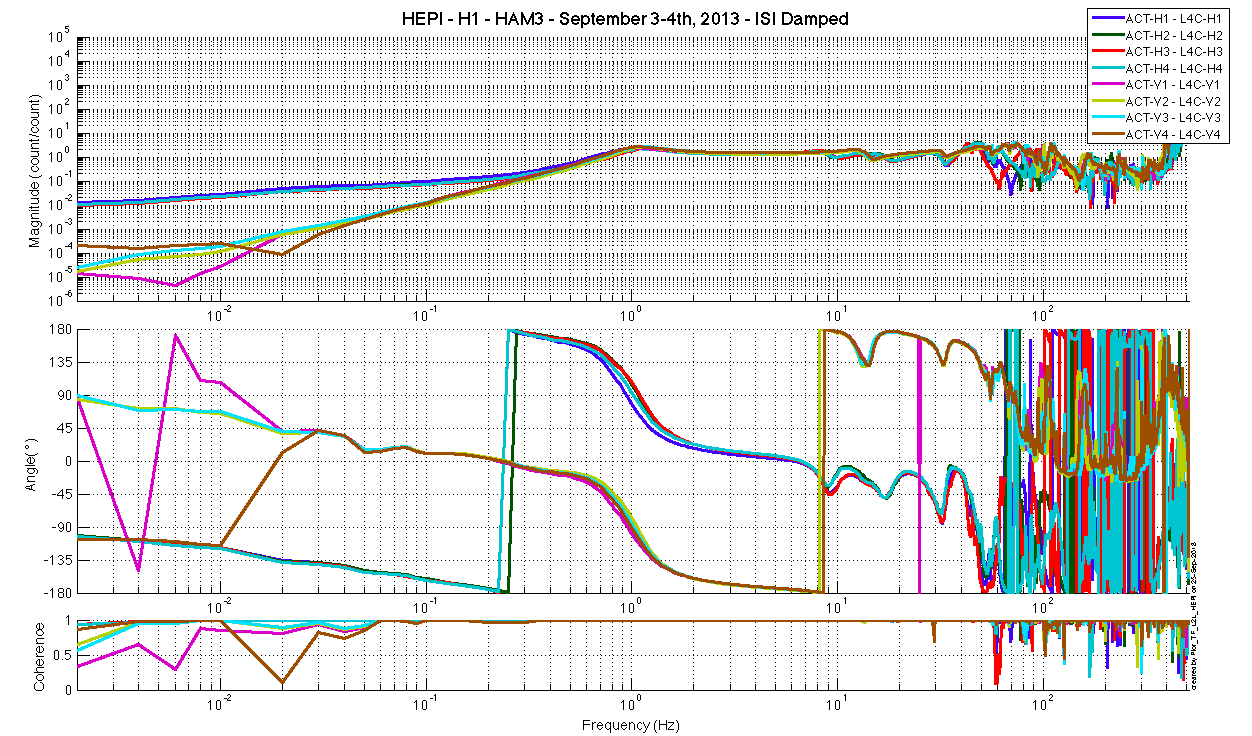 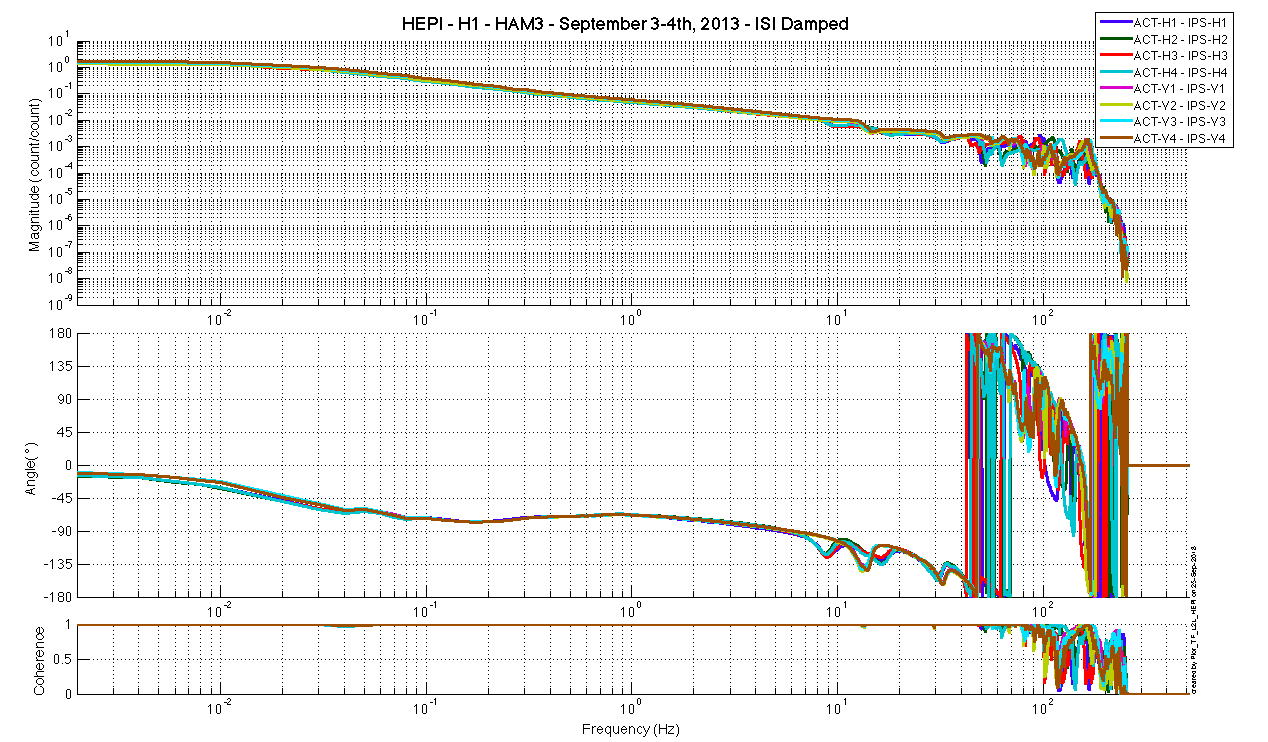 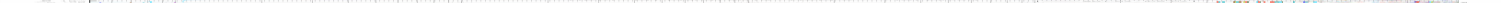 Issues/difficulties/comments regarding this test:Acceptance criteria:On IPS, the phase must be 0º at DCOn geophones, the phase must be 90º at DCIdentical shape in each cornerTest result:	Passed:    X   	Failed:          . Alignment offsets:Those are the IPS readouts that were recorded with HEPI locked, after aligment work was performed. The opposite of those values is to be installed as offset of the IPS filter banks when the Isolation loops are turned on. This way, HEPI will be operating in its preferred alignment state.Issues/difficulties encountered during this test: Offest were retrieved from LHO aLog # 7180Acceptance criteria:Offsets were recorded.Test result:	Passed:    X   	Failed:          .California Institute of TechnologyLIGO Project – MS 18-341200 E. California Blvd.Pasadena, CA 91125Phone (626) 395-2129Fax (626) 304-9834E-mail: info@ligo.caltech.eduMassachusetts Institute of TechnologyLIGO Project – NW22-295185 Albany StCambridge, MA 02139Phone (617) 253-4824Fax (617) 253-7014E-mail: info@ligo.mit.eduLIGO Hanford ObservatoryP.O. Box 1970Mail Stop S9-02Richland WA 99352Phone 509-372-8106Fax 509-372-8137LIGO Livingston ObservatoryP.O. Box 940Livingston, LA  70754Phone 225-686-3100Fax 225-686-7189Left Spring (lbs)Right Spring (lbs)Pier 1Pier 2Pier 3Pier 4Pier 1Pier 2Pier 3Pier 4Point 1a (Tangential)Point 1b (Tangential)Point 2a (Tangential)Point 2b (Tangential)Point 3 (Radial Back)Point 4 (Radial Front)Point 5 (Vertical)Pier 1Pier 2Pier 3Pier 4Point 1a (Tangential)Point 1b (Tangential)Point 2a (Tangential)Point 2b (Tangential)Point 3 (Radial Back)Point 4 (Radial Front)Point 5 (Vertical)Bracket 1Bracket 1Bracket 1Bracket 1Bracket 1Bracket 1Bracket 2Bracket 2Bracket 2Bracket 2Bracket 2Bracket 2Bracket 3Bracket 3Bracket 3Bracket 3Bracket 3Bracket 3Gap1Gap2Gap3Gap4 aboveGap4 underGap5Gap1Gap2Gap3Gap4 aboveGap4 underGap5Gap1Gap2Gap3Gap4 aboveGap4 underGap5Pier 1Pier 2Pier 3Pier 4Gap#1Gap#2Gap#3Gap#4Pier 1Pier 2Pier 3Pier 4 H1H2H3H4V1V2V3V4Mean (counts)5801.06771.10-1873.13-1737.85-3931.03-3650.12-1845.86-4244.17Acceptance+/- 15000+/- 15000+/- 15000+/- 15000+/- 15000+/- 15000+/- 15000+/- 15000H1H2H3H4V1V2V3V4H18698.1-5129.7-501.2-1956.1-81.1317.6242.9-315.0H2-4450.08740.6-2061.1-544.724.7-176.3-328.0201.9H3-523.3-1723.08385.3-4620.9177.2-259.8-381.965.1H4-1863.2-525.2-4418.28496.6-442.7320.4110.8-559.7V1-123.3170.4307.9-377.97339.5876.5-1628.8776.8V2134.7-178.5-266.9294.21302.47453.2636.0-1626.4V3202.8-248.6-319.2259.8-1011.91544.17961.9743.7V4-284.1396.0257.5-459.41367.6-986.91110.38496.3SlopesOffsetsH11.795447.56H21.77-4190.71H31.708330.82H41.73167.97V11.411587.05V21.40-6913.42V31.591171.49V41.75-12297.00HorizontalHorizontalHorizontalVerticalVerticalVerticalGap #1Gap #2Gap #3Gap #1Gap #2Gap #3Pier 1Pier 2Pier 3Pier 4Band (Hz)ResolutionAmplitudeNrepsTime (s)Time (min)Time (h)500-10004000 – 4000*2504176*41761*100 - 5000.54000 – 4000*2504176*69.61.2*10 - 1000.254000 – 4000*2006592*109.91.8*0.7 - 100.054000 – 4000*7512320*205.33.4*0.1 - 0.70.0254000 – 4000*3010080*168.02.8*0.01 - 0.10.014000 – 4000*108960*149.32.5*0.002 - 0.010.0024000 – 4000*212160*202.73.4*16.1*IPS Readouts HEPI LockedOffset ValueH16517.4-6517.4H2-4677.94677.9H39328.4-9328.4H4-2148.22148.2V12864.2-2864.2V2-6362.46362.4V32112.5-2112.5V4-9395.89395.8